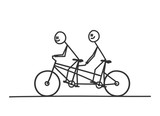 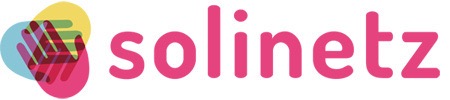 1:1 Tandem	Anmeldung für interessierte Teilnehmende 
(Geflüchtete, MigrantInnen, Sans Papiers,…)Was ist ein Tandem? Ein Team aus zwei Personen, die miteinander Zeit verbringen, sich gegenseitig helfen und zusammen lachen können.Das ausgefüllte Formular bitte per Email an tandem@solinetz.ch senden. Die Informationen werden selbstverständlich vertraulich behandelt und ausschliesslich für das Projekt „1:1 Tandem“ von Solinetz Zürich verwendet.Vielen Dank für Ihre Anmeldung!Angaben zur Person     Einzelperson           Ehepaar            Familie NameVornameStrasse PLZ/Ort TelefonEmailGeburtsdatumGeschlecht                     Mann           Frau            AnderesHerkunftslandMutterspracheDeutschkenntnisse        keine         wenig          mittel          gutAndere SprachenHaben Sie Kinder, die beim Tandem dabei sein werden?Wie viele Kinder und wie alt sind die Kinder?Hobbies: Was machen Sie gerne in Ihrer Freizeit?2. Motivation, VerfügbarkeitZiel des Tandems    Deutsch lernen                                      Unterstützung im Alltag    Freizeit verbringen                                Unterstützung bei Bewerbungen    Unterstützung beim Kontakt mit Behörden    Anderes: ______________________________________________________________________________________________________________________________Welche Schule/Ausbildung haben Sie gemacht?Welche Arbeitserfahrungen haben Sie?Wann haben Sie Zeit für die Treffen?     Montag-Freitag Morgen    Montag-Freitag Nachmittag    Wochenende    flexibel    anderes:__________________________________Wo können die Treffen stattfinden?    Stadt Zürich    Kanton Zürich    Wohnort     anderes:__________________________________Welches Geschlecht soll Ihr Tandem haben?         Egal         Mann        FrauWeitere Mitteilungen/Kommentare